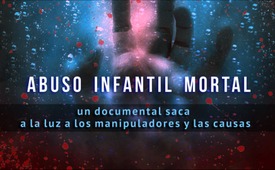 Abuso infantil mortal: un documental saca a la luz a los manipuladores y las causas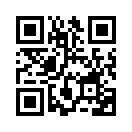 ¿Qué tienen que ver la pedofilia y el tráfico de órganos? Para los niños que caen en manos de traficantes criminales, a veces mucho, como muestra el director polaco Patryk Vega en su documental "Los ojos del diablo". Vea un breve resumen de este conmovedor reportaje aquí.En su documental de 2020 "Los ojos del diablo", el director polaco Patryk Vega entrevista a varias personas implicadas en el tráfico de niños y órganos. Por ejemplo, una futura madre que quiere vender a su bebé y un delincuente pedófilo traficante de niños tienen su opinión. Sus declaraciones son aterradoramente similares a las de las víctimas que han sufrido abusos. Según el traficante de niños, las redes de delincuentes pedófilos suelen hacerse con los niños convenciendo a las futuras madres de entornos difíciles para que vendan a sus bebés. En el proceso, a las madres angustiadas se les prometen horrendas sumas de dinero. Las madres registran a hombres de la red como padres de estos bebés, que luego obtienen documentos falsos para los niños, de modo que nadie pueda rastrear su identidad original. Estos niños acaban en un burdel infantil y a menudo se abusa de ellos a la edad de 3 o 4 años. El traficante de niños informa de que los abusos tienen lugar en edificios cerrados, los "clientes" son muy ricos y los niños no suelen sobrevivir a las graves lesiones y daños causados por los abusos. Según el traficante de niños, los equipos médicos están preparados para "canibalizar" a los niños que mueren para el tráfico de órganos. Cuando se le pregunta qué tipo de personas abusan de los niños hasta la muerte, el traficante de niños informa de que estas personas suelen adherirse a una ideología satánica.de kno.Fuentes:"Die Augen des Teufels" – Babyhandel – ein Dokumentarfilm von Patryk Vega
https://youtube.com/watch?v=35_WIBoTWVU
https://www.bitchute.com/video/fMYYmkrHUUk9/

Neugeborene Babys werden ihren Müttern entrissen und verkauft
https://netzfrauen.org/2019/11/09/babytrafficking/Esto también podría interesarle:---Kla.TV – Las otras noticias ... libre – independiente – no censurada ...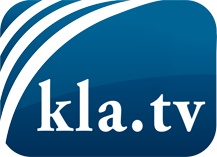 lo que los medios de comunicación no deberían omitir ...poco escuchado – del pueblo para el pueblo ...cada viernes emisiones a las 19:45 horas en www.kla.tv/es¡Vale la pena seguir adelante!Para obtener una suscripción gratuita con noticias mensuales
por correo electrónico, suscríbase a: www.kla.tv/abo-esAviso de seguridad:Lamentablemente, las voces discrepantes siguen siendo censuradas y reprimidas. Mientras no informemos según los intereses e ideologías de la prensa del sistema, debemos esperar siempre que se busquen pretextos para bloquear o perjudicar a Kla.TV.Por lo tanto, ¡conéctese hoy con independencia de Internet!
Haga clic aquí: www.kla.tv/vernetzung&lang=esLicencia:    Licencia Creative Commons con atribución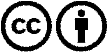 ¡Se desea la distribución y reprocesamiento con atribución! Sin embargo, el material no puede presentarse fuera de contexto.
Con las instituciones financiadas con dinero público está prohibido el uso sin consulta.Las infracciones pueden ser perseguidas.